PEMERINTAH KABUPATEN LAMPUNG BARATPELAYANAN SURAT IJIN/REKOMENDASI SURAT KETERANGAN TIDAK MAMPU (SKTM) 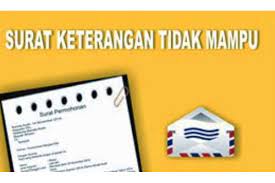 PERSYARATANfoto Copy KTP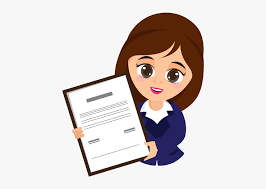 Foto Copy Kartu Keluarga (KK)Surat Keterangan Peratin/Lurah bagi pemohon yang tidak masuk DTKS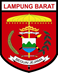 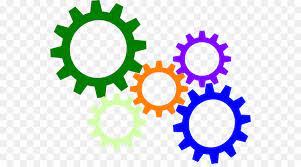 SISTEM MEKANISME DAN PROSEDUR Pelayanan pembuatan rekomendasi Surat Keterangan Tidak Mampu (SKTM) untuk masyarakat pra sejahtera di wilayah Kabupaten Lampung BaratMasyarakat yang membutuhkan pembuatan layanan tersebut silahkan datang ke pelayanan Dinas Sosial Kabupaten Lampung Barat dengan  melengkapi persyaratan yang telah ditetapkan.Apabila persyaratan telah lengkap, permohonan rekomendasi SKTM akan langsung segera diproses, dan  selanjutnya rekomendasi tersebut dapat dibawa ke Kantor BPJS WAKTU PENYELESAIAN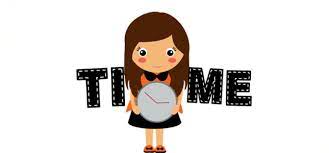 Setiap hari kerja dimulai dari jam 07.30 WIB sampai dengan 16.30 WIBGRATIS TANPA BIAYA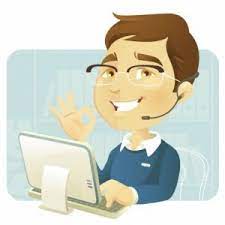 Informasi lebih lengkapDinas Sosial Call Center (08127340717) atau datang langsung ke Dinas Sosial Kabupaten Lampung BaratDasar HukumUndang-undang nomor 23 tahun 1992 tentang poko-pokok kesehatan;Undang-undang nomor 25 tahun 2009 tentang pelayanan publikUndang-undang nomor 23 tahun 2014 tentang pemerintahan daerahUndang-undang nomor 30 tahun 2014 tentang administrasi pemerintah